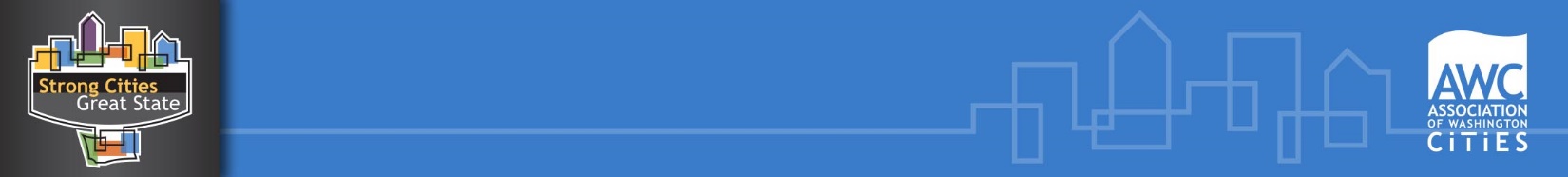 2018 Legislative candidate surveyLocal government backgroundIf yes, in what capacity?1. State-shared local revenuesWhen the state encounters fiscal problems, legislators often take revenues historically shared with cities, or increase fees on services provided to cities to fill the state’s budget deficit. Recently, some shared revenues have been restored. However, during the last recession, the Legislature enacted cuts and diversions, while unfunded mandates and other local government cost drivers remained unaddressed, including the following items:Changes in liquor tax and profit distributions resulting in losses of nearly $200 million in funds that supported essential local services, such as public safety;Sweeping and diverting over $1 billion in local utility taxes, real estate taxes, and project loan repayments from the nationally-acclaimed Public Works Trust Fund (PWTF) that helps keep local infrastructure operating; andRequiring cities to pay training fees for officers attending the Basic Law Enforcement Academy (BLEA).Briefly describe one or more actions that you would take to ensure your views on these issues are accounted for by your caucus and in a final budget.2. Basic infrastructure financingCities face many challenges when repairing and updating critical infrastructure such as drinking water and sewer systems. Historically, the Public Works Trust Fund (PWTF), a revolving loan fund, was a significant source for financing infrastructure. As the state wrestled first with a recession and then with the McCleary education funding challenges, legislators repeatedly turned to diverting these funds and leaving nothing in their place. Since 2013, nearly all of the tax revenues deposited into the PWTF were diverted to the state’s education funding account instead. Those revenues were scheduled to come back to the PWTF in 2019, but the revenue diversions were extended another four years.As a lawmaker, how will you work to secure the revitalization of the PWTF and protect it from future raids?3. Homelessness, affordable housing, and mental healthAcross the state, housing costs are rising and affordability issues are impacting homebuyers and renters, as well as exacerbating the already critical homelessness problems in many communities. Mental health services are stretched thin and cities (not normally in the business of providing these particular social services) find themselves increasingly trying to help residents and keep their communities safe and secure. Cities have a strong desire to work together with the state, counties, business, nonprofit, and faith communities to help address these challenges. We continue to seek financing, regulatory, and funding tools to help.Which of the following are priorities for you? Choose all that apply.Please elaborate on what you suggest doing to address one or more of these issues:4. Economic developmentEconomic development opportunities vary greatly across the state. Some communities have deteriorating commercial or industrial areas or lack the needed infrastructure for critical development, and others lack access to adequate broadband services. AWC supports expansion of current programs and funding, including expansion of state Local Revitalization Financing (LRF) and Local Infrastructure Financing Tool (LIFT) programs as options to incentivize economic development and support job creation.What other ideas do you have for bolstering the state’s economic development opportunities?5. Local controlCities succeed when they can respond to local residents’ unique needs and desired outcomes through exercising local control. The State Constitution and state statutes provide cities with wide discretion in serving their communities. However, the Legislature sometimes considers preempting cities from enacting local ordinances or engaging in certain activities. We believe that the relationship between the state and cities functions best as a partnership, where the state gives careful consideration to the varied conditions of local governments, and appreciates the importance of retaining local flexibility.If you have any questions, please contact Regina Adams, AWC Government Relations Coordinator,
at 360-753-4137 or ReginaA@awcnet.org. Please return your survey by the end of the day on Wednesday, July 4 by:Email to ReginaA@awcnet.org;Fax to (360) 753-0149; orU.S. mail to AWC Candidate Survey, 1076 Franklin Street SE, Olympia, WA 98501-1346.Thank you for your participation!Candidate name:Legislative district:You are a candidate for:House of RepresentativesSenate If you are a candidate for the House of Representatives, which position are your running for?Position 1Position 2Have you ever been elected or appointed to a local government position, or served on a local government board, committee, or as staff? Local governments include cities, counties, public utility districts, school districts, fire protection districts, port districts, and more.YesNoDo you support or oppose the Legislature continuing to use locally-shared revenues or revenues intended for capital projects in order to balance the state’s operating budget?SupportOpposeWould you support or oppose a budget that diverted more resources from the PWTF to address state general fund obligations?SupportOpposeDo you believe that it is part of the state’s obligation to help fund critical local infrastructure, especially when taxes and fees raised to do so in 1985 continue to be levied?YesNoHelp to end homelessnessEnsure adequate mental health services for those in needProvide tools to help control the spiraling cost of housingWould you support or oppose a proposal for the state to override local zoning or density decisions to promote more affordability in housing construction?SupportOpposeWould you support or oppose legislation that expands the financing options available to local governments for economic development?SupportOpposeDo you believe that local control is important to ensuring responsive local government?YesNoIf you disagree that local control should be preserved, please describe one or more specific issue areas or situations in which the state should preempt local control.ORIf you agree that local control should be respected, please describe how you would argue for the protection of local control to colleagues who want to preempt local governments.